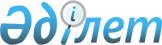 Об образовании избирательных участков
					
			Утративший силу
			
			
		
					Решение акима Иртышского района Павлодарской области от 14 ноября 2011 года N 31. Зарегистрировано Департаментом юстиции Павлодарской области 23 ноября 2011 года N 12-7-127. Утратило силу решением акима Иртышского района Павлодарской области от 03 декабря 2014 года N 3 (вводится в действие по истечении десяти календарных дней после дня его первого официального опубликования)      Сноска. Утратило силу решением акима Иртышского района Павлодарской области от 03.12.2014 N 3 (вводится в действие по истечении десяти календарных дней после дня его первого официального опубликования).



      В соответствии со статьей 23 Конституционного Закона Республики Казахстан от 28 сентября 1995 года "О выборах в Республике Казахстан", с Законом Республики Казахстан от 23 января 2001 года "О местном государственном управлении и самоуправлении в Республике Казахстан" принимаю РЕШЕНИЕ:

      1. 

Образовать на территории Иртышского района избирательные участки согласно приложению к настоящему решению.

      2. 

Решение акима района от 19 октября 2011 года N 29 "Об образовании избирательных участков" отменить.

      3. 

Настоящее решение вводится в действие по истечении десяти календарных дней после дня его первого официального опубликования.

      4. 

Контроль за исполнением данного решения возложить на руководителя аппарата акима района Шингисова Б.К.

 

  

Иртышский избирательный участок N 227

центр - Иртышская средняя

общеобразовательная школа N 1      В границы участка входят улицы села Иртышск, а именно: улица Степная 2, 4, 6, 9, 10, 11, 12, 13, 14, 16, 17, 18, 19, 23, 24, 26, 28, 32, 36, 40, 43, 46, 48; улица Строительная 1, 2, 3, 4, 5, 6, 7, 8, 9, 10, 11, 12, 13, 14, 15, 16, 17, 18, 19, 20, 21; улица Интернациональная 1, 3, 9, 13, 15; улица Береговая 1, 2, 3, 4, 5, 6, 8, 9, 10, 11, 12, 13; улица Жазы батыра 1, 1а, 1б, 2, 3, 4, 5, 15, 15а, 43, 45, 47, 48; улица И.Кутурги 1, 2, 4, 5, 6, 8, 9, 10, 13, 14, 16, 17, 18, 22, 24, 26, 28; улица Астана 1, 2, 3, 5, 7, 8, 10, 11, 13, 14, 15, 17, 18, 19, 21, 22, 23, 24, 26, 28, 29, 30, 31, 32, 33, 36, 37, 38, 39, 41, 42, 43, 44, 45, 46, 47, 48, 50, 51, 52, 53; улица Желтоксан 1, 3, 5, 6, 7, 8, 9, 10, 11, 12, 14, 16, 17, 19, 20, 22, 24, 25, 26, 27, 28, 30, 31, 33, 34, 35, 36, 37, 39, 40, 41, 42, 43, 44, 45, 47, 49, 53, 55, 57, 59, 65; улица Кажимукана 1, 3, 5, 7, 8, 9, 10, 11, 12, 14, 15, 17, 18, 19, 21, 22, 24, 25, 26, 27, 28, 29, 30, 32, 33, 34, 35, 37, 36, 38, 40, 44; улица Богенбая 1, 1б, 1в, 2, 4, 5, 7, 8, 12, 13, 14, 15, 16, 17, 18, 20, 21, 23, 24, 25, 26, 27, 28, 29, 30, 31, 32, 33, 34, 35, 36, 37; улица Гагарина 1, 2, 2а, 3, 4, 5, 6, 7, 8, 9, 10, 12, 13, 14, 16, 17, 18, 19, 20, 21, 22, 23, 24, 26, 28, 29, 30, 32, 34, 36, 38, 40,42; улица Искакова 1, 2, 3, 4, 5, 6, 7, 8, 9, 10, 11, 12, 13, 14, 16, 19, 20, 21, 22, 24, 25, 27, 29, 32, 33, 35; улица Тугель батыра 1, 2, 3, 4, 5, 6, 7, 9, 10, 11, 12, 14, 15, 17, 18, 19, 20, 22, 23, 24, 26, 27, 28, 29, 30, 31, 33; улица Кудайберген батыра 2, 4, 5, 6, 6а, 7, 8, 9, 10, 11, 12, 13, 14, 16, 18; улица Жалаулы 1, 3, 5, 6, 7, 8, 9, 10, 11, 13, 14, 15, 17, 19, 21, 23; улица Би Байсерке абыз 4, 5, 6, 7, 7а, 8, 10, 11.

  

Иртышский избирательный участок N 228

центр – Иртышская средняя

общеобразовательная школа N 2      В границы участка входят улицы села Иртышск, а именно улица Демина 1, 2, 3, 4, 5, 6, 7, 8, 9, 10, 11, 12, 13, 14, 15, 17, 19, 21, 23; улица Луговая 2, 3, 5, 7, 11, 13, 15, 17; улица Кожаберген батыра 1, 2, 4, 5, 6, 8, 9, 10, 11, 12, 14, 14а, 16, 18; улица 1-Набережная 2, 2а, 3, 4, 5, 6, 8, 10, 12, 14, 18; улица 2-Набережная 1, 1а, 2, 4, 6, 7, 8, 9, 10, 11, 12, 15, 17, 18, 19, 20, 21, 26, 28, 29, 30, 31, 32, 33, 34, 36, 37, 38; улица К.Полка 1, 2, 3, 4, 5, 6, 7, 10, 11, 12, 13, 14, 15, 16, 18, 19, 22, 23, 25, 26, 27, 28, 29, 30, 36, 37, 40, 41, 42, 43, 44, 45, 46, 47, 48, 49, 50, 51, 52, 53, 54, 55, 56, 57, 59, 62, 65, 70, 72, 74; улица Астана 54, 55, 56, 57, 58, 59, 60, 61, 62, 63, 64, 65, 66, 67, 68, 69, 70, 71, 72, 74, 76, 78, 80, 81, 82, 85, 86, 87, 88, 89, 90, 91; улица Желтоксан 50, 52, 54, 56, 58, 60, 62, 64, 66, 67, 68, 69, 71, 72, 73, 74, 76, 77, 78, 79, 80, 82, 84, 85, 87, 88, 89, 93, 99, 101, 103, 105, 107; улица Кажимукана 39, 41, 43, 45, 49, 50, 52, 53, 54, 55, 56, 60, 61, 63, 64, 65, 67, 69, 70, 74, 75, 76, 77, 79; улица Богенбая 40, 41, 42, 43, 44, 45, 46, 47, 49, 50, 52, 53, 54, 55, 56, 57, 58, 59, 60, 61, 62, 63, 64, 65, 66; улица Гагарина 33, 35, 37, 39, 41, 43, 45, 46, 47, 48, 48а, 49, 50, 51, 53, 54, 55, 56, 57, 58, 59, 60, 61, 62; улица Искакова 34, 36, 37, 37а, 38, 39, 40, 41, 42, 43, 44, 45, 46, 47, 48, 49, 50, 51, 52, 53, 54, 55, 56, 57, 58, 59; улица Тугель батыра 32, 34, 36, 38, 39, 40, 41, 42, 43, 44, 45, 46, 47, 48, 49, 50, 51, 53, 56, 57, 60, 61, 62, 63, 65, 66, 67, 69, 72, 74, 76, 78; улица Кудайберген батыра 15, 17, 21, 22, 23, 24, 25, 26, 27, 28, 32, 33, 35, 36, 37, 39; улица Жалаулы 19а, 21а, 22, 23а, 24, 25, 26, 27, 28, 30, 32, 34, 36, 38, 40, 42, 44, 48, 50, 52, 54, 58; улица Би Байсерке абыз 21, 23, 25, 27, 29, 31, 33, 35, 37, 39, 41, 43, 43а, 45, 47, 49, 51, 53, 57; улица Пушкина 1, 2, 2а, 3, 5, 6, 7, 8, 9, 10, 11, 12, 14, 16, 18, 20.

  

Иртышский избирательный участок N 229

центр – Детская школа искусств      В границы участка входят улицы села Иртышск, а именно: территория пристани 1; улица 2 Набережная 39а, 41, 45, 46, 48, 50, 52, 54, 56, 58; улица К.Полка 65, 75а, 76, 77, 78, 79, 80, 81, 82, 83, 84, 85, 87, 87а, 88, 91а, 92, 98, 100, 102, 104, 106, 108, 110, 112, 118, 120, 122, 124, 126, 128, 130, 132, 134; улица Астана 93, 95, 96, 97, 98, 99, 100, 101, 102, 110, 111, 112, 113, 114, 115, 116, 117, 118, 119, 120, 121, 122, 123, 124, 125, 126, 127, 128, 129, 131, 133, 135, 137, 139, 140, 141, 142, 143, 144, 145, 146, 147, 148, 149, 150, 151, 152; улица Желтоксан 78, 80, 82, 84, 88, 90, 92, 100, 102, 111, 112, 114, 115, 116, 117, 118, 120, 121, 122, 123, 124, 125, 126, 128, 133, 135, 137, 139, 145, 147, 149, 151, 157, 159, 161, 163, 165, 167, 169; улица Кажимукана 74, 76, 80, 81, 82, 83, 84, 86, 87, 89, 90, 91, 92, 93, 94, 95, 96, 97, 98, 99, 100, 101, 102, 104, 105, 106, 108, 110, 111, 112, 113, 114, 115, 117, 119, 121, 123, 124, 125, 126, 127, 129; улица Богенбая 55, 57, 59, 61, 63, 65, 67, 68, 69, 70, 71, 72, 73, 74, 75, 76, 78, 79, 80, 81, 83, 84, 85, 87, 88, 89, 90, 91, 92, 93, 94, 95, 96, 97, 98, 99, 100, 101, 102, 103, 104; улица Гагарина 63, 65, 66, 67, 68, 69, 70, 71, 73, 74, 76, 77, 78, 80, 81, 82, 84, 85, 86, 88, 89, 90, 92, 93, 94, 96, 98, 100, 102, 104, 106, 108, 110, 112, 114, 116, 118, 120, 122, 124; улица Искакова 58, 60, 61, 62, 63, 64, 65, 66, 67, 70, 71, 72, 73, 74, 75, 76, 77, 78, 80, 81, 82, 83, 84, 85, 86, 87, 88, 89, 90, 102, 103, 105, 107, 109, 111, 113; улица Тугель батыра 71, 77, 78, 79, 80, 81, 82, 83, 84, 85, 86, 87, 88, 89, 90, 91, 92, 94, 96, 98, 100, 102, 104, 106, 108, 110, 112; улица Кудайберген батыра 38, 40, 41, 42, 43, 44, 45, 46, 47, 48, 49, 50, 51, 52, 53, 54, 55, 56, 57, 58, 59, 60, 61, 62, 63, 64, 65, 66, 67, 68, 69, 70, 71, 72, 73, 74, 75, 76, 77, 78, 79, 80, 81; улица Жалаулы 29, 31, 35, 37, 39, 41, 43, 45; улица Муткенова 1, 2, 3, 4, 6, 8, 10, 13, 15, 16, 17, 18, 19, 21, 22, 24; улица И.Байзакова 1, 2, 3, 5, 6, 7, 8, 9, 15, 20, 22, 24, 26, 28; улица Куанышева 1, 2, 3, 4, 5, 6, 7, 8, 9, 10, 11, 12, 13, 14, 15, 17; улица Рамазанова 1, 1а, 2, 3, 4, 5, 6, 7, 8, 9 ,10, 11, 12, 13, 15, 16, 17, 18, 19, 20, 22, 23, 24, 25, 26, 27, 28, 29, 31, 33.

  

Иртышский избирательный участок N 230

центр - Иртышская средняя

общеобразовательная школа N 3      В границы участка входят улицы села Иртышск, а именно: улица 1- Набережная 13, 15, 17, 19, 21, 23, 25, 27, 29, 31, 32, 33, 34, 35, 36, 37, 38, 39, 40, 41, 42, 43, 44, 45, 46, 47, 48, 49, 50, 52, 54, 56, 58, 60, 62, 64, 66; улица 2-Набережная 51, 53, 55, 57, 58а, 59, 60, 60а, 60, 61, 62, 63, 64, 65, 66, 67, 68, 69, 70, 71, 72, 73, 74, 75, 76, 77, 78, 80, 82, 84, 86, 88,90; улица К.Полка 91, 93, 93а, 95, 97, 136, 140, 144, 146, 148, 150, 154, 156, 158, 160, 162, 164, 166, 168, 170, 172, 174; улица Астана 155, 156, 157, 158, 159, 160, 161, 162, 163, 164, 165, 166, 167, 168, 169, 170, 172, 174, 175, 176, 177, 178, 179, 180, 181, 182, 183, 184, 185, 186, 187, 188, 189, 191, 192, 193, 194, 195, 196, 197, 198, 199; улица Желтоксан 130, 132, 136, 142, 144, 148, 150, 152, 154, 156, 158, 160, 162, 164, 166, 168, 171, 177, 179, 181, 183, 185, 187, 191, 193, 195, 197, 199, 201, 203, 205, 207, 209, 211, 213; улица Кажимукана 133, 135, 136, 137, 138, 140, 141, 143, 144, 145, 147, 148, 150, 152, 153, 154, 155, 156, 157, 158, 159, 160, 161, 162, 163, 164, 165, 167, 169, 171, 173, 175, 177, 179, 181, 183, 185, 187, 189, 191; улица Богенбая 101, 103, 105, 106, 107, 108, 110, 111, 112, 113, 114, 115, 116, 117, 118, 119, 120, 121, 122, 123, 124, 125, 126, 127, 128, 129, 130, 132, 134, 136, 138; улица Гагарина 95, 97, 99, 101, 103, 105, 107, 109, 111, 113, 115, 117, 119, 121, 123, 125, 127, 129, 130, 131, 132, 133, 134, 135, 136, 137, 138, 139, 140, 141, 142, 143, 144, 145, 146, 148, 150, 152, 154, 156, 158, 160, 162, 164, 166, 168, 170, 172, 174, 176, 178; улица Искакова 100, 104, 108, 112, 116, 117, 118, 119, 120, 121, 122, 123, 124, 125, 126, 128, 129, 130, 131, 132, 133, 134, 135, 136, 137, 138, 139, 140, 141, 142, 143, 144, 145, 146, 147, 148, 149, 150, 151, 152, 153, 154, 155, 156, 157, 158, 159, 160, 161, 162, 163, 165, 167, 169, 171, 173, 175, 177; улица Тугель батыра 97, 99, 101, 103, 105, 109, 111, 113, 115, 116, 117, 119, 120, 121, 123, 125, 127, 129, 130, 131, 132, 133, 134, 135, 136, 137, 138, 139, 140, 141, 142, 143, 144, 145, 146, 147, 148, 149, 150, 151, 152, 153, 154, 155, 156, 157, 158, 160, 162, 164, 166, 168, 170, 172, 174, 176, 178; улица Кудайберген батыра 70, 72, 74, 78, 80, 82, 83, 84, 86, 87, 88, 90, 91, 92, 93, 94, 95, 96, 97, 98, 99, 101, 105, 107, 109, 111, 113, 117, 119, 121; улица Чайковского 1, 2, 3, 4, 5, 6, 7, 8, 9, 10, 11, 13, 15, 16, 17, 18, 19, 20, 21, 22, 23, 24, 25, 26, 27, 28, 29, 30, 31, 34, 35, 37, 39, 43, 45, 47, 49, 51, 53, 55; улица Базарная 1, 2, 3, 4, 5, 6, 7; улица Островского 1, 2, 2а, 3, 4, 5, 6, 7, 8, 9, 10, 12, 13, 14, 15, 16, 18, 19, 20, 21, 22, 23, 25, 26, 27, 28.

  

Иртышский избирательный участок N 231

центр – Иртышская средняя

общеобразовательная школа N 4      В границы участка входят улицы села Иртышск, а именно: улица 1 Набережная 69, 70, 71, 72, 73, 75, 76, 77, 79, 80, 113, 115; улица 2-Набережная 79, 81, 85, 87, 91, 93, 94, 95, 96, 97, 98, 99, 100, 101, 102, 104, 105, 106, 107, 108, 109, 110, 110а, 111, 112, 113, 114, 115, 116, 117, 118, 119, 120, 121, 122, 123, 124, 126, 127, 128, 129, 130, 131, 132, 133, 134, 135, 136, 137, 138, 140, 141, 142, 143, 144, 145, 146, 147, 148, 149, 151, 152, 153, 154, 155, 156, 158, 160, 162, 164, 166, 168, 170, 174, 176, 186, 188; улица К.Полка 101, 103, 105, 109, 111, 113, 115, 117, 119, 121, 123, 125, 127, 129, 133, 135, 137, 141, 143, 145, 149, 155, 157, 159, 161, 163, 165, 167, 171, 173, 175, 176, 177, 188, 190, 192, 194, 196, 198, 200, 202, 204, 206, 208, 210, 212, 214, 216, 218, 224, 226; улица Астана 200, 201, 202, 203, 204, 205, 206, 207, 208, 209, 210, 211, 212, 213, 214, 215, 216, 217, 218, 219, 220, 222, 223, 224, 225, 226, 227, 228, 229, 230, 231, 232, 233, 235, 236, 237, 238, 239, 240, 241, 242, 243, 244, 245, 246, 247; улица Желтоксан 170, 172, 174, 176, 178, 180, 184, 190, 192, 194, 196, 200, 202, 204, 206, 208, 210, 212, 214, 215, 216, 217, 218, 219, 220, 221, 222, 223, 224, 225, 227, 228, 229, 230, 231, 232, 233, 234, 235, 236, 238, 239, 240, 241, 242, 243, 245, 246, 248, 249, 252, 255, 257, 258, 259, 260, 261, 262, 264, 266, 269; улица Кажимукана 172, 174, 176, 177, 178, 179, 181, 182, 185, 189, 189а, 191, 193, 195, 197, 199, 201, 203, 205, 207, 209, 211, 213, 215, 217а; улица Богенбая 131, 133, 135, 137, 139, 140а, 141, 142, 143, 144, 145, 146, 147, 148, 149, 150, 151, 152, 153, 154, 155, 156, 157, 158, 160, 162, 162а, 164, 166, 168, 172, 174, 176, 180, 182, 184, 186, 188, 190, 192, 194, 196, 198; улица Гагарина 147, 149, 151, 153, 155, 157, 159, 161, 163, 165, 167, 169, 171, 173, 175, 177, 179, 180, 181, 182, 183, 184, 185, 188, 192, 194, 196, 198, 200, 204, 206, 208, 210; улица Искакова 164, 166, 168, 172, 174, 176, 179, 181, 183, 185, 189, 191; улица Фрунзе 1, 2, 3, 4, 5, 6, 7, 8, 9, 10, 12, 14, 18, 20, 22, 24, 26; улица Чехова 1, 2, 3, 5, 7, 9, 11; улица Транспортная 1, 2, 3, 3а, 4, 5; улица Первомайская 1, 2, 3, 4, 5, 6, 7, 8, 10; улица Тельмана 1, 2, 3, 4, 5, 6, 7, 8, 9, 10, 11, 12, 13, 14, 16, 17, 18, 19, 23, 25, 27, 29, 33, 35; улица Бурягина 1, 1а, 2, 3, 4, 6, 7, 8, 10, 13; подстанция 1; заготскот 1, 2.

  

Кызылжарский избирательный участок N 232

Центр - Кызылжарская средняя

общеобразовательная школа      В границы участка входит село Кызылжар

  

Кызылжарский избирательный участок N 233

Центр- Тогызакская основная школа      В границы участка входит село Тогызак.

  

Луговской избирательный участок N 234

Центр - Дом культуры      В границы участка входят село Луговое, село Акбетей.

  

Байзаковский избирательный участок N 236

Центр- М.Горьковская средняя

общеобразовательная школа      В границы участка входят село Исы Байзакова, село Шубарат.

  

Байзаковский избирательный участок N 238

Центр - средняя общеобразовательная

школа им И. Байзакова      В границы участка входит село Ульгули.

  

Байзаковский избирательный участок N 239

Центр - Костомарская основная школа      В границы участка входит село Костомар.

  

Северный избирательный участок N 240

Центр - Дом культуры      В границы участка входят село Северное.

  

Северный избирательный участок N 241

Центр - Тобелесская начальная школа      В границы участка входит село Тобелес.

  

Северный избирательный участок N 242

Центр- Теренозекская основная школа      В границы участка входит село Степное.

  

Северный избирательный участок N 243

Центр - Караагашская средняя

общеобразовательная школа      В границы участка входит село Караагаш.

  

Майконырский избирательный участок N 245

Центр- Майконырская средняя

общеобразовательная школа      В границы участка входит село Майконыр.

  

Каракудукский избирательный участок N 249

Центр – Каракудукская средняя

общеобразовательная школа      В границы участка входит село Каракудук.

  

Каракудукский избирательный участок N 250

Центр - Кенесская начальная школа      В границы участка входит село Кенес.

  

Каракудукский избирательный участок N 251

Центр - Ынтымакская начальная школа      В границы участка входит село Ынтымак.

  

Каракудукский избирательный участок N 252

Центр - Сельский клуб      В границы участка входит село Караоткель.

  

Панфиловский избирательный участок N 253

Центр - Дом культуры      В границы участка входит село Панфилово.

  

Узынсуский избирательный участок N 255

Центр - Сельский клуб      В границы участка входят село Узынсу, село Актайлак.

  

Агашорынский избирательный участок N 258

Центр - Досуговый центр      В границы участка входят села Агашорын.

  

Агашорынский избирательный участок N 259

Центр - здание для сходов      В границы участка входит село Бескепе.

  

Ленинский избирательный участок N 260

Центр - Сельский клуб      В границы участка входит село Ленино.

  

Амангельдинский избирательный участок N 261

Центр - Амангельдинская средняя

общеобразовательная школа      В границы участка входит село Амангельды.

  

Косагашский избирательный участок N 262

Центр - Косагашская средняя

общеобразовательная школа      В границы участка входят село Косагаш, село Таскудук.

  

Абайский избирательный участок N 264

Центр - Дом культуры      В границы участка входит село Голубовка.

  

Тохтинский избирательный участок N 265

Центр - Сельский клуб      В границы участка входит село Тохта.

  

Селетинский избирательный участок N 266

Центр - Селетинская средняя

общеобразовательная школа      В границы участка входит село Селеты.

  

Селетинский избирательный участок N 267

Центр - Сельский клуб      В границы участка входит село Кызылагаш.

  

Селетинский избирательный участок N 557

Центр - Буланбайская начальная школа      В границы участка входит село Буланбай.

  

Коскольский избирательный участок N 268

Центр - Сельский клуб      В границы участка входят села Косколь.

  

Кызылкакский избирательный участок N 269

Центр - Сельский клуб      В границы участка входит село Кызылкак.

 
					© 2012. РГП на ПХВ «Институт законодательства и правовой информации Республики Казахстан» Министерства юстиции Республики Казахстан
				      Аким районаВ. Левченко      "СОГЛАСОВАНО"

      Председатель районной

      территориальной избирательной 

      комиссии

      14 ноября 2011 годаХ. Жусупов

Приложение

к решению акима

Иртышского района

N 31 от 14 ноября 2011 года